Ventilateur mural hélicoïde DZQ 35/6 B Ex eUnité de conditionnement : 1 pièceGamme: C
Numéro de référence : 0083.0177Fabricant : MAICO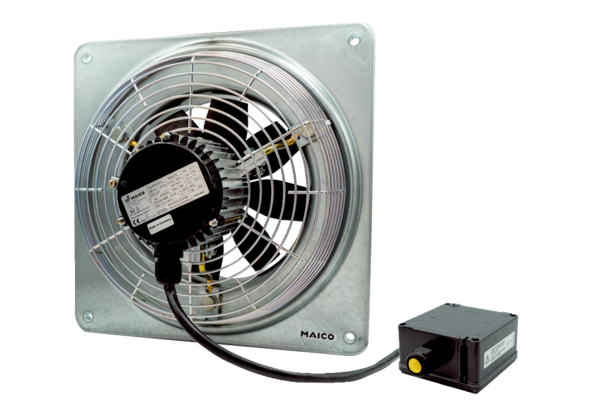 